Työmaatilanne2. vaiheen työt käynnissä Käynnissä olevat työvaiheetH1-lohkon pilareiden ja seinien muotti- ja raudoitustyöt sekä betonointiR2-lohkon lattian alapuolisen tekniikan asennus ja täyttötyötH2-lohkon lattian alapuolisen tekniikan asennus ja täyttötyötTunneli 1 ja 3 väestönsuojaseinien muotti- ja raudoitustyöt sekä betonointiTunneli 4: 1-2 kerroksen välisen holvimuotti- ja raudoitustyötAlkavat työvaiheetH2-lohkon ja tunneli 5 lattian eristeiden asennus ja valutyötR2-lohkon holvimuotti- ja raudoitustyötH1-lohkon holvimuotti- ja raudoitustyötTyöturvallisuusTR-mittaus vko 2: 96,23%. TR-mittarin avulla arvioidaan rakennustyömaan työturvallisuutta.Työmaan terveiset”Työmaalla työt ovat jatkuneet normaalisti joululomien jälkeen”, kertoo vastaava työnjohtaja Petteri Ovaska. Työmaan aluekartta 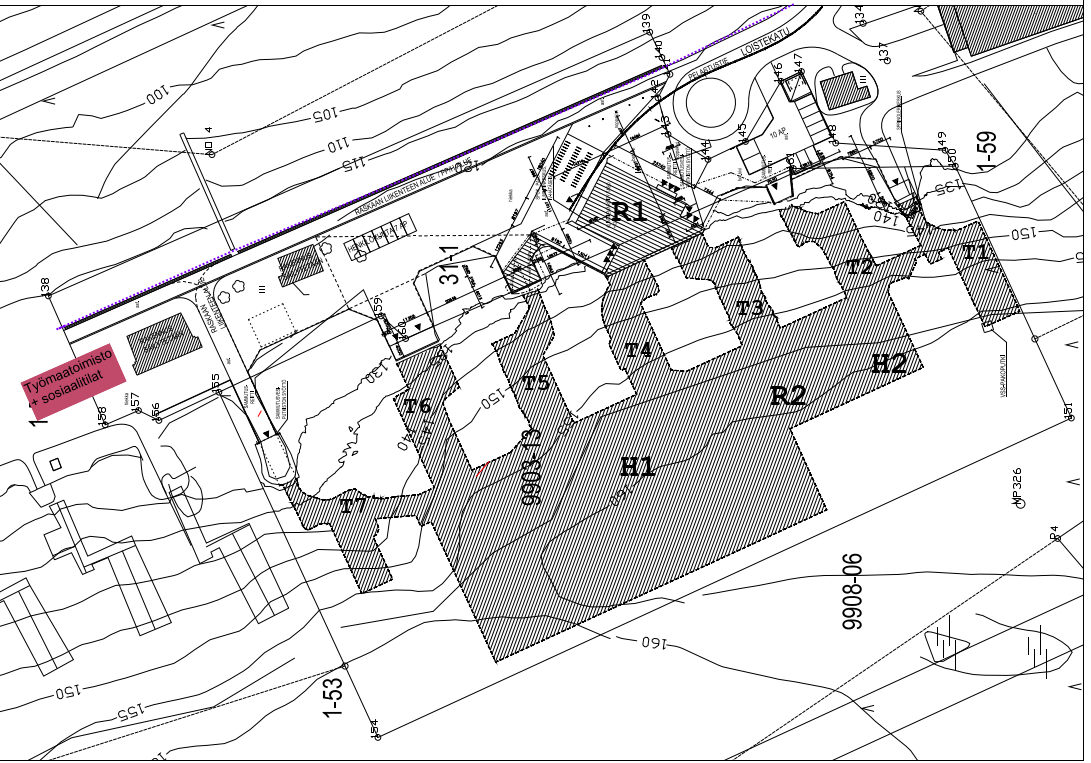 Halli 2: 1-2 keeroksen välisen holvin betonityöt valmiit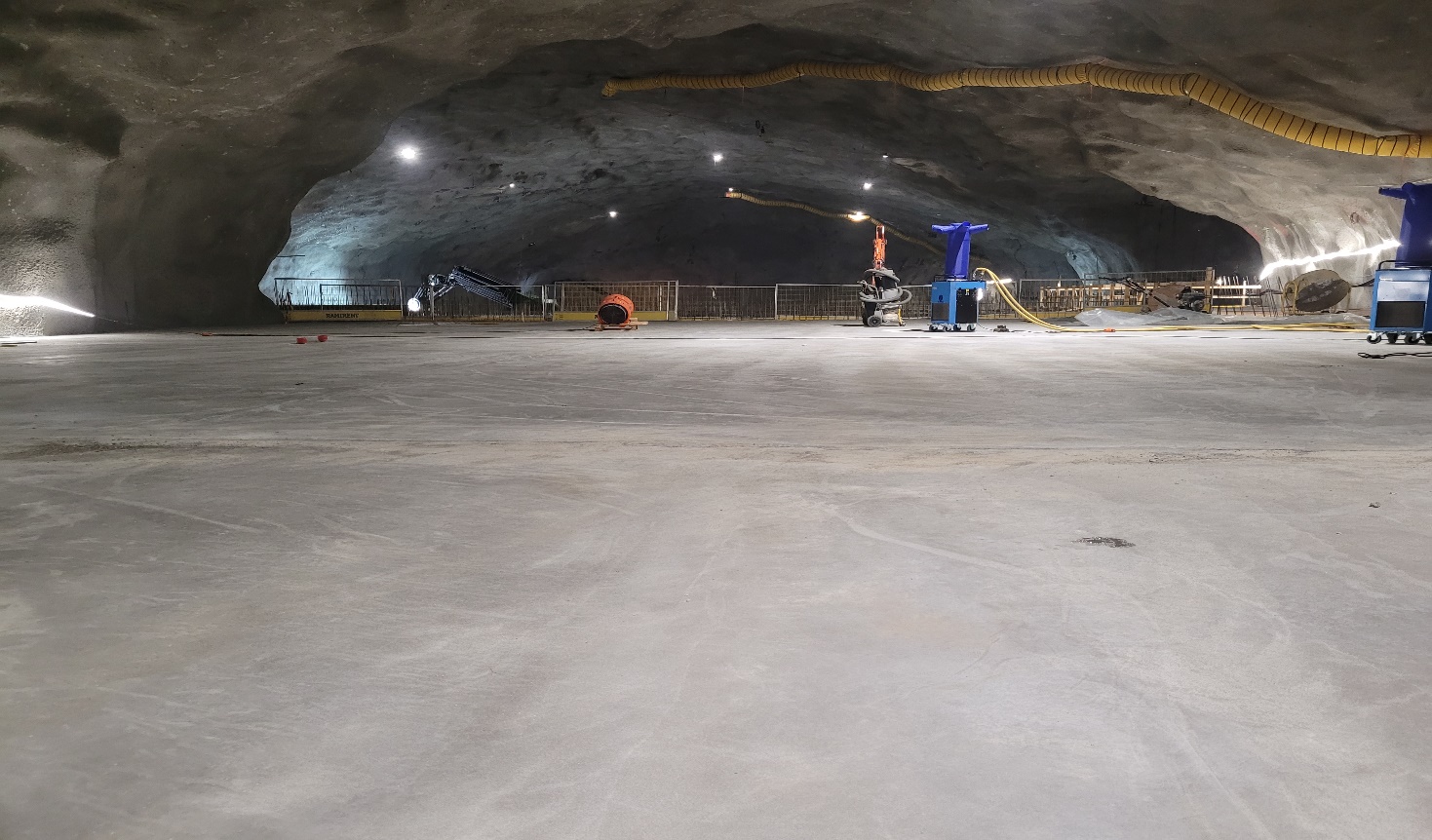 Halli 1: 1 kerroksen seinän muottityöt menossa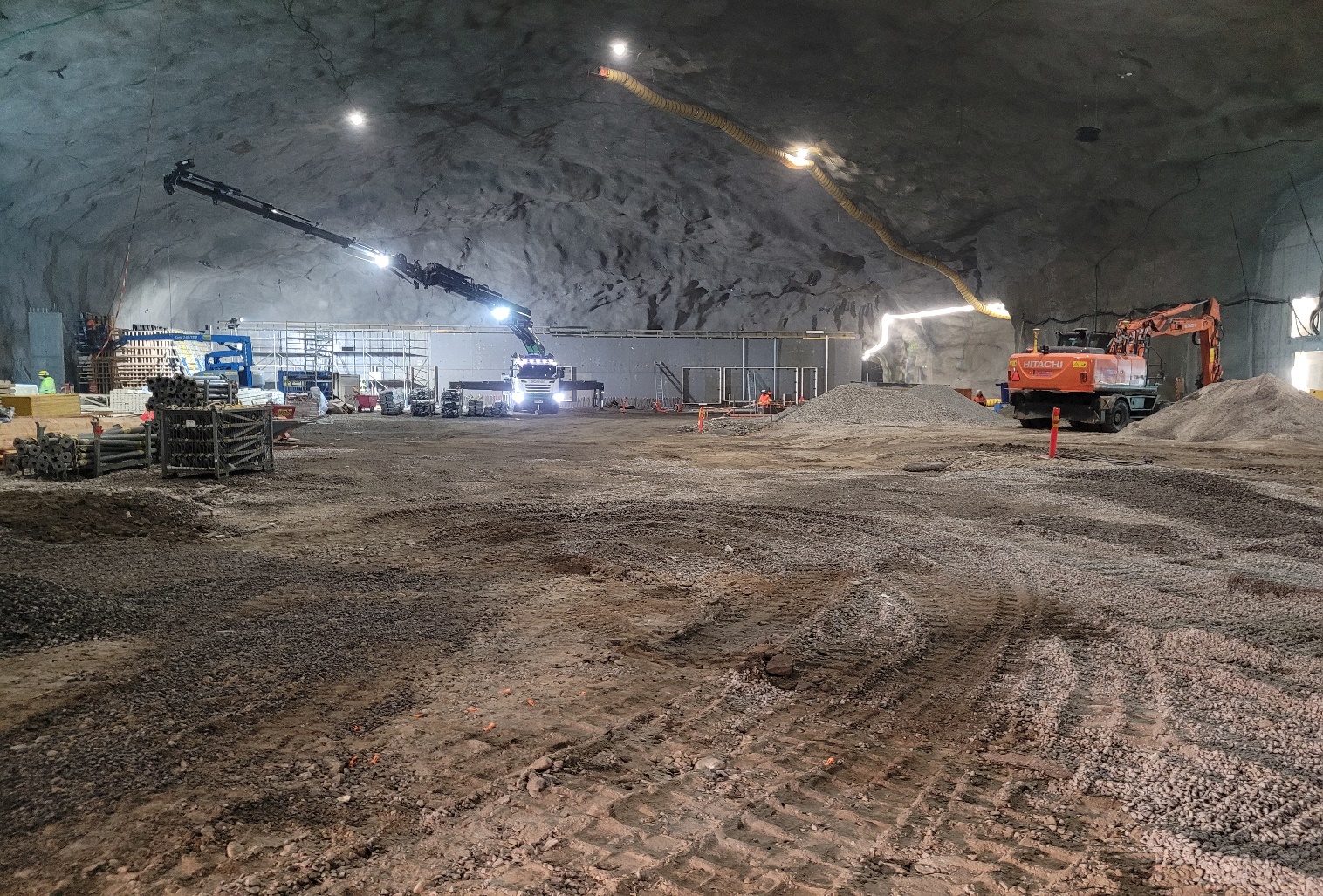 